PERANAN GURU PENDIDIKAN AGAMA ISLAM DALAM MENINGKATKAN MINAT BACA AL-QUR’AN(Studi di SMPN 3 Sobang Kabupaten Pandeglang)SKRIPSIDiajukan Sebagai Salah Satu Syarat Untuk MemperolehGelar Sarjana Pendidikan (S.Pd) Pada Jurusan Pendidikan Agama Islam Fakultas Tarbiyah dan Keguruan Institut Agama Islam Negeri “Sultan Maulana Hasanuddin” Banten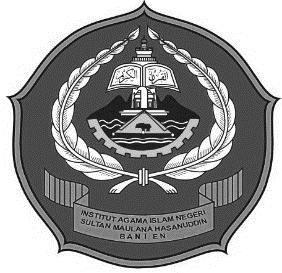 Oleh :FAQIH NURROHMANNIM. 102111096FAKULTAS TARBIYAH DAN KEGURUANINSTITUT AGAMA ISLAM NEGERI (IAIN)SULTAN MAULANA HASANUDDIN BANTEN 2017 M/1438 HABSTRAKNama : Faqih Nurrohman, NIM: 102111096, Judul Skripsi, Peranan Guru Pendidikan Agama Islam (PAI) Dalam Meningkatkan Minat Baca Al-Qur’an (Studi di SMPN 3 Sobang Kab. Pandeglang).	Penelitian ini dilatarbelakangi oleh kurangnya minat baca Al-Qur’an siswa SMPN 3 Sobang, karena pendidikan agama dalam 1 (satu) minggu di SMPN hanya 2 jam pelajaran saja. Hal ini mengharuskan guru PAI harus membimbing extra dalam pembelajaran disekolah, salah satunya agar siswa mampu belajar dan membaca Al-Quran dengan baik dan benar.Landasan teori penelitian ini adalah guru pendidik dan pengajar pada pendidikan anak usia dini jalur sekolah atau pendidikan formal, pendidikan dasar, dan pendidikan menengah, guru adalah setiap orang yang mengajarkan suatu hal yang baru dapat juga dianggap seorang guru.Dalam penelitian ini penulis menggunakan metode penelitian deskriptif kuantitatif. Adapun lokasi penelitian di SMPN 3 Sobang Kabupaten Pandeglang, dengan instrument penelitian meliputi : angket dan wawancara. Penulis juga mempelajari buku-buku/literature yang ada kaitannya dengan penelitian yang penulis lakukan sumber data dan populasi sebanyak 19 siswa kelas VII. Sedangkan sampel yang diambil oleh penulis sebesar 100% atau seluruh siswa kelas VII, sebanyak 19 x 100% = 19. Jadi sampelnya adalah 19 siswa. Hasil penelitian ini dari sampel 19 siswa kelas VII SMPN 3 SOBANG, ditemukan tedapat hubungan linear yang cukup signifikan antara Peran guru Pendidikan Agama Islam dengan minat baca Al-qur’an, dengan statistik product momen pearson. Ditemukan bahwa hubungan tersebut sebesar 0,563. Yang berarti cukup signifikan. Penelitian ini menunjukan bahwa tingginya frekuensi Peran guru pendidikan agama Islam diikuti tingginya frekuensi minat baca al-qur’an. Dengan demikian dapat disimpulkan bahwa peran guru agama islam dengan minat baca al-qu’an ada hungannya.PERNYATAAN KEASLIAN SKRIPSI	Dengan ini saya menyatakan bahwa skripsi yang saya tulis sebagai salah satu syarat untuk memperoleh Gelar Sarjana Pendidikan Islam dan diajukan pada Jurusan PAI (Pendidikan Agama Islam) Fakultas Tarbiyah dan Keguruan Institut Agama Islam Negeri “Sultan Maulana Hasanudin Banten” ini sepenuhnya asli merupakan hasil karya tulis ilmiah saya pribadi.	Adapun tulisan atau pendapat orang lain yang terdapat dalam skripsi ini telah saya sebutkan kutipannya secara jelas sesuai dengan etika keilmuan yang berlaku dibidang penulisan karya ilmiah.	Apabila dikemudian hari terbukti bahwa sebagian atau seluruh isi skripsi ini merupakan hasil plagiatisme atau mencontek karya tulis orang lain, saya bersedia untuk menerima sanksi berupa pencabutan gelar sarjana yang saya terima atau sanksi akademik lain yang sesuai dengan yang berlaku.Serang,  21 April 2017Materai 6000Faqih NurrohmanNIM: 102111096FAKULTAS TARBIYAH DAN KEGURUANINSTITUT AGAMA ISLAM NEGERI“SULTAN MAULANA HASANUDDIN” BANTENAssalamu’alaikum Wr,Wb.Dipermaklumkan dengan hormat, bahwa setelah  membaca dan mengadakan perbaikan  seperlunya, bahwa kami berpendapat bahwa skripsi saudara Faqih Nurrohman, 102111096, Judul Skripsi: Peranan Guru Pendidikan Agama Islam (PAI) Dalam Meningkatkan Minat Baca Al-Qur’an (Studi Di SMPN 3 Sobang Kab. Pandeglang) diajukan sebagai syarat untuk melengkapi ujian munaqasah pada Fakultas Tarbiyah dan Keguruan Jurusan Pendidikan Agama Islam IAIN “Sultan Maulana Hasanuddin” Banten. Maka saya ajukan skripsi ini dengan harapan dapat segera dimunaqasahkan.Demikian, atas perhatian Bapak/Ibu kami ucapkan terima kasih.Wassalamu’alaikum Wr,Wb.							Serang, 23 Maret 2017PERSETUJUANPERANAN GURU PENDIDIKAN AGAMA ISLAM (PAI) DALAM MENINGKATKAN MINAT BACA AL-QUR’AN(Studi Di Kelas VII SMPN 3 Sobang Kabupaten Pandeglang)Oleh :FAQIH NURROHMANNIM: 102111096Menyetujui MOTTOKesuksesan hanya dapat diraih dengan segala upaya dan usaha yang disertai dengan do’a, karena sesungguhnya nasib seseorang manusia tidak akan berubah dengan sendirinya tanpa berusaha.PERSEMBAHANPenulis persembahkan skripsi ini untuk Ayahanda Musa Ach dan Ibunda Eni S yang tercinta, Yang telah memberikan sumbangsih kepada penulis Baik berupa moril maupun materil yang tidak ternilai harganya. Selanjutnya ku persembahkan untuk Adikku tercinta Andi Mustofa, Agung gumelar, Riska Swara, Rahmat Hidayat dan Intan Mutiara yang selalu memberikan doa, senyuman, motivasi, semangat serta bantuan yang ikhlas untukku dalam menyelesaikannya skripsi ini.RIWAYAT HIDUPFaqih Nurrohman, dilahirkan di pandeglang tanggal 10 Oktober 1991, Putra pertama dari enam bersaudara, Ayah Musa Ach bin Gawi dan Bunda Eni S binti Suprapto, bertempat tinggal di jalan Teluk Lada RT/RW 02/02, Kp. Paojan Ds. Mekar Jaya, Kec, Panimbang, Kab. Pandeglang Banten 42281.Jenjang pendidikan formal yang penulis tempuh adalah Madrasah Ibtidayah (MI) Sulamul Falah Paojan pada tahun 2004, kemudian Madrasah Tsanawiyah (MTs) Sulamul Falah Paojan selesai pada tahun 2007, melanjutkan ke Madrasah Aliyah Negeri (MAN) Panimbang Kabupaten Pandeglang, selesai pada tahun 2010, kemudian melanjutkan kuliah di IAIN “Sultan Maulana Hasanudin” Banten di Fakultas Tarbiyah dan Keguruan Jurusan Pendidikan Agama Islam (PAI).Selama di kampus penulis pernah mengikuti kegiatan atau organisasi seperti : Organisasi eksternal Pergerakan Mahasiswa Islam Indonesia (PMII) sebagai anggota, Organisasi Internal Federasi Olah Raga Mahasiswa (FORMASI) sebagai anggota divisi volly ball.Serang, 1 Mei 2017penulisKATA PENGANTAR	Segala puji syukur penulis panjatkan kehadirat Allah SWT. Yang telah memberikan rahmat serta hidayahnya. Sholawat beserta salam semoga tercurah  kepada Nabi Muhammad SAW. Para sahabatnya dan para pengikutnya yang telah menyelamatkan umat manusia dari lembah kehancuran menuju kehidupan  yang beradab.	Dengan pertolongan Allah SWT. Serta usaha yang sungguh-sungguh, penulis menyelesaikan penyusunan skripsi yang berjudul : Peranan Guru Pendidikan Agama Islam (PAI) Dalam Meningkatkan Minat Baca Al-qur’an  (Studi di Kelas VII SMPN 3 Sobang Kabupaten Pandeglang).	Melalui kesempatan ini penulis mengucapkan terima kasih yang sebesar-besarnya kepada:Bapak Prof. Dr. H. Fauzul Iman, MA., Selaku Rektor Institut Agama Islam Negeri “Sultan Maulana Hasanudin” Banten.Bapak Dr. H. Subhan, M.Ed. Selaku Dekan Fakultas Tarbiyah dan Keguruan.Bapak Drs. H. Hafid Rustiawan, M.Ag. Selaku Ketua Jurusan Pendidikan Agama IslamDosen Pembimbing, Dr. Nana Surya Permana, M.Pd. dan Dr. Wasehudin, M.SI. Yang telah memberikan bimbingan dan saran-saran kepada penulis selama penyusunan skripsi ini.Bapak dan Ibu Dosen IAIN “SMH” Banten terutama yang telah mengajar dan mendidik penulis selama kuliah di IAIN SMH Banten.Orang tua yang selalu mendukung sampai akhir hayatnya, Ayahanda Musa Ach dan Ibunda Eni S, Terima kasih Ayah dan Ibu.Kepala Sekolah serta dewan guru SMPN 3 Sobang serta Siswa/i yang telah memberikan izin penelitian dan bantuan informasi kepada penulis.Kawan seperjuangan serta semua pihak yang terkait kepada penulis dalam melaksanakan perkuliahan dan penyusunan skripsi ini yang tidak bisa penulis sebutkan satu persatu.Penulis menyadari bahwa dalam penulisan skripsi ini, masih jauh dari kesempurnaan, untuk itu penulis mengharapkan berbagai kritik dan juga saran yang positif demi kelancaran di masa yang akan datang.Harapan penulis semoga seluruh bantuan dan motivasi yang disumbangkan kepada penulis menjadi amal shaleh serta mendapat balasan yang setimpal dari Allah SWT.Serang, 1 Mei 2017FAQIH NURROHMANNIM: 102111096DAFTAR ISIKATA PENGANTAR DAFTAR ISI  DAFTAR TABEL  BAB I  PENDAHULUANLatar Belakang Masalah	1Identifikasi Masalah   	5Pembatasan Masalah	6Rumusan Masalah	6Tujuan Penelitian   	6Manfaat Penelitian   	7Kerangka Berfikir   	8Sistematika Pembahasan   	12BAB II LANDASAN TEORITISPengertian Guru   	13Peranan Guru   	18Pengertian Minat Baca Al-Qur’an  	19BAB III METODOLOGI PENELITIANTempat dan Waktu Penelitian	37Tempat penelitian   	37Waktu penelitian   	37Metode Penelitian   	37Variabel penelitian	38Populasi dan Sampel   	38Populasi   	38Sampel   	39Teknik Pengumpulan Data   	39Analisis Data   	40Hipotesis Penelitian   	45Hipotesis Statisitik   	45BAB  VI  DESKRIPSI HASIL PENELITIANDeskripsi Data   	46Pembahasan Hasil Penelitian  	50Peranan Guru PAI terhadap Minat Baca Al-Qur’an 	50Kemampuan Baca Al-Quran Siswa  	52Analisis pengaruh  	55Analisis Uji Hipotesis  	59BAB V  KESIMPULAN DAN SARANKesimpulan   	62Saran   	63DAFTAR PUSTAKALampiran-lampiranDAFTAR TABELTabel 1	Nilai KuantitatifTabel 2	Hasil angket Peranan Guru PAI dalam meningkatkan minat baca Al-Quran di SMPN 3 Sobang Kabupaten PandeglangTabel 3	Hasil Angket Minat Baca Al-Qur’an Siswa Kelas VII di SMPN 3  Sobang Kabupaten PandeglangTabel 4	Distribusi Prosentase jawaban angket peranan guru PAI dalam   mengingkatkan minat baca Al-Qur’an (Variabel X)Tabel 5	Distribusi Prosentase jawaban angket tentang minat baca Al-Quran     siswa kelas VIITabel 6	Peranan Guru PAI di SMPN 3  Sobang Kabupaten Pandeglang (Variabel X)Tabel 7	Minat baca Al-Qur’an siswa kelas VII (Variabel Y)Table 8	Tabel kerja koefisien korelasi antara Peranan Guru PAI kemampuan baca Al-Qur’an siswa kelas VII SMPN 3 Sobang Kabupaten PandeglangTabel 9	Nilai-nilai r Product MomeNomor 	: Nota DinasLamp  	: 1 (satu) EksemplarHal	: Pengajuan Munaqasaha.n FaqihNurrohmanNIM: 102111096Kepada YthBapak Dekan Fakultas Tarbiyah dan KeguruanIAIN“SMH” BantenDi-SerangPembimbing IDr. Nana Surya Permana, M.Pd.NIP.19680506200001001Pembimbing IIDr. Wasehudin, M.SINIP. 19701217200801108Pembimbing IDr. Nana Surya Permana, M.Pd.NIP. 19680506200001001Pembimbing IIDr. Wasehudin, M.SI.NIP.19701217200801108DekanFakultas Tarbiyah dan KeguruanDr. H. Subhan. M.EdNIP. 19680910200031001KetuaJurusan Pendidikan Agama IslamDrs. H. Hafid Rustiawan, M.Ag.NIP. 196103251993031002